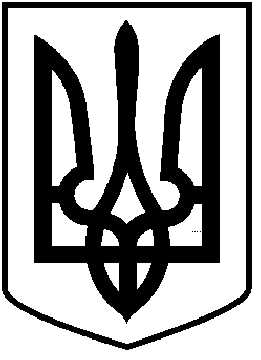 ЧОРТКІВСЬКА  МІСЬКА  РАДАДЕВ’ЯНОСТО ДРУГА СЕСІЯ СЬОМОГО СКЛИКАННЯРІШЕННЯ 25 червня 2020 року                                                                              № 1916 м. ЧортківПро затвердження кандидатури на посаду першого заступника Чортківського міського головиРозглянувши пропозицію Чортківського міського голови Шматька Володимира Петровича, керуючись статтею 10 Закону України «Про службу в органах місцевого самоврядування»,  статтями 26,51,56 Закону України «Про місцеве самоврядування в Україні» та Законом України "Про запобігання корупції ,  міська радаВИРІШИЛА:		1.Затвердити кандидатуру Воціховського Василя Юліановича на посаду першого заступника Чортківського міського голови. 		2.Включити до складу виконавчого комітету Чортківської міської ради першого заступника Чортківського міського голови Воціховського Василя Юліановича. 	3.Контроль за виконанням даного рішення залишаю за собою.Міський голова                                                          Володимир ШМАТЬКОСєдова Н.Б.Аксенчук І.Б.Романів Н.С.Гуйван І.М.Дзиндра Я.П.